2021 Spring Pond Cleaning - Aqua Scapes of CT, LLC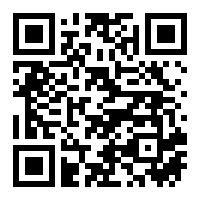 Address - 505 William St, Portland, CT, 06480 | Website - https://aquascapesofct.comEmail - aquascapesct@gmail.com | Phone - 860-342-7331 | Fax - 860-342-7327*Special service calls with Rob Townsend are $100 per hour plus driving time. Rates may vary depending on location and pond size.**We are not responsible for sick, injured, or dead fish. Fish issues that arise after a cleaning could have evolved from a host of varying factors.Issue Date 12/31/2017- By filling out and returning this form, you accept all charges set forth in this document. Furthermore, failure to return payment within the allotted payment period (30 days after billing date) will result in recurring monthly interest fees. If additional services are required, a service call fee of $90.00 + mileage fee will be charged for each return visit plus above noted hourly rate. Happy Pondering!Service Calls are $90.00 for 1st 5 miles from our shop and $10.00 for each 5 miles thereafterService Calls are $90.00 for 1st 5 miles from our shop and $10.00 for each 5 miles thereafterService Calls are $90.00 for 1st 5 miles from our shop and $10.00 for each 5 miles thereafterService Calls are $90.00 for 1st 5 miles from our shop and $10.00 for each 5 miles thereafterService Call*$90.00+Labor Rate (per worker per hour) (2 workers for 1 hour is 2 billable hours)$90.00Customer InformationCustomer InformationCustomer InformationCustomer InformationCustomer InformationCustomer InformationNameAddressPhoneEmailWe do not guarantee this date, call for availability.Date RequestedTimeWe do not guarantee this date, call for availability.Do you want to be home when we are there?Do you want to be home when we are there?Do you want to be home when we are there?Do you want to be home when we are there?Yes |  NoHow we clean a pond.Drain Pond > Remove / Store Fish > Clean Filters > Rinse / Powerwash Rocks & Gravel > Fill Pond > Add FishWe will fix/replace any products that have deteriorated/broke (ie Filter Mats, LED Lights, IonGen parts, Check Valves). We will add carbon and barley bales to help ease spring maintenance. For ponds with fish, we will add detox to condition the water and salt to heal fish. You will be charged for additional products we use.Please answer the following questions about your pond…Please answer the following questions about your pond…If you are not home, would you like us to fill the pond completely or enough to safely hold the fish? (You will be charged for the time it takes to fill the pond)Have we cleaned your pond before? If so, what year?Are you on well or city water? If you are on a well, do we need to worry about running out of water?How big is your pond? (gallons or dimensions)How long is your waterfall? (feet)How many fish do you have? (quantity & size)** Circle any products that apply to your pond:              Biofalls | Skimmer | Lights | UV | IonGen | Cannister FilterIs there anything else we should know:Is there anything else we should know: